Проект    «МЫ  ПОМНИМ!          МЫ  ГОРДИМСЯ!»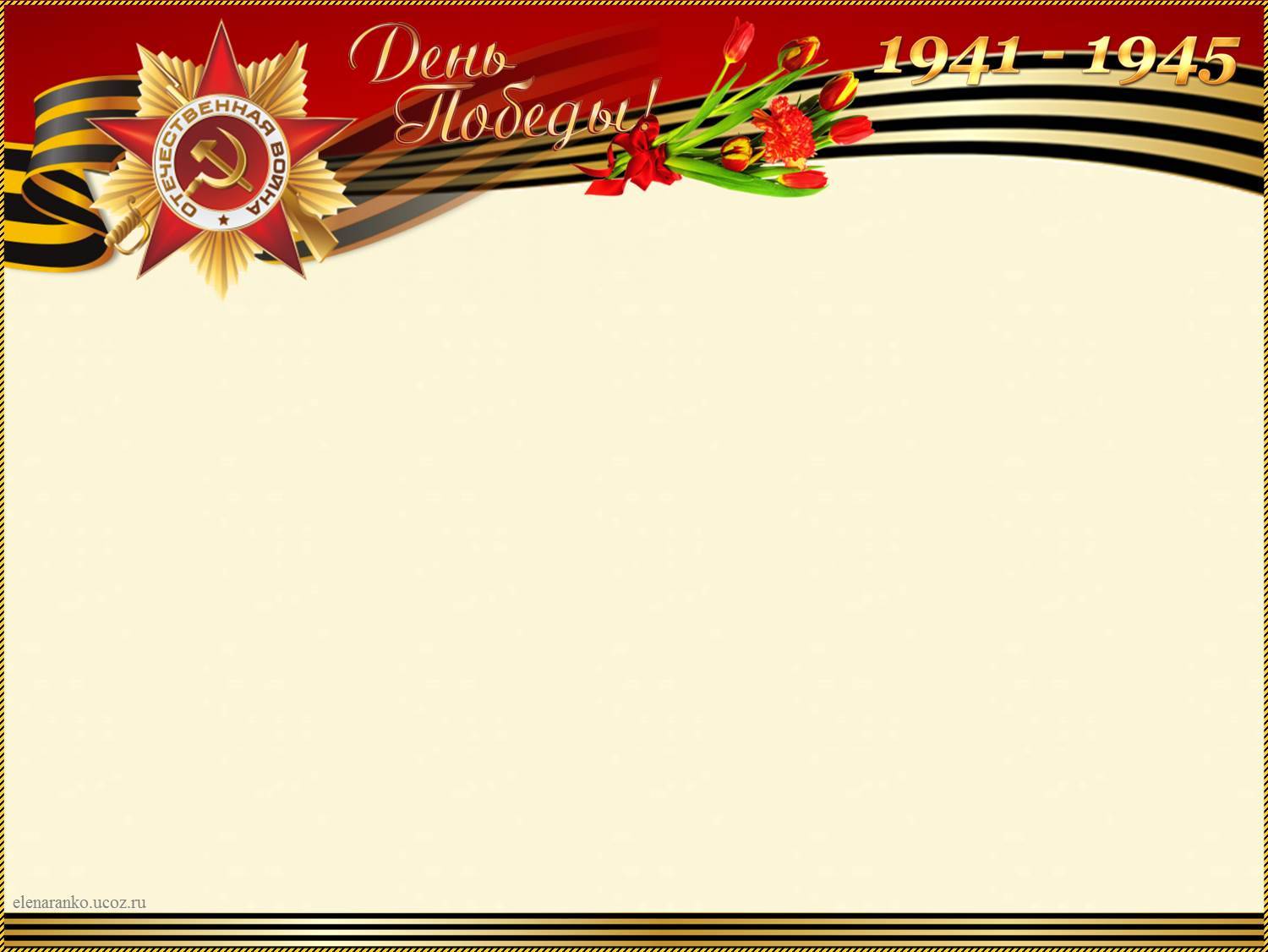 Автор проекта:Чеботарёва Екатерина Сергеевнавоспитатель МАДОУд/с №18 «Теремок» Ступинского муниципального районаг.Ступино2015г.Паспорт проекта «Мы помним! Мы гордимся!»Приложение 1Музыкально – литературная  композиция«Славный праздник – День Победы»Задачи:- Закрепить представление детей о празднике - День  Победы; - Способствовать формированию чувства гордости за свой народ, его боевые заслуги;- Воспитывать уважение к защитникам Отечества, памяти павших бойцов, ветеранам ВОВ.Ход мероприятия: Под музыку «День Победы» нарядные дети торжественно входят в празднично оформленный зал: мальчики с флажками, девочки – с цветами.Выполняют упражнения с перестроениями.Ведущий: Дорогие ребята и гости, сегодня наш праздник мы посвящаем  «Дню победы». Нет в России семьи, которую война обошла стороной. В этот день в каждой семье вспоминают тех, кто остался на полях сражений, тех, кто после войны налаживал мирную жизнь. А еще поздравляют тех воинов Великой Отечественной войны, которые живут сегодня.Ребенок: Майский праздник День Победы отмечает вся страна,                надевают наши деды боевые ордена.                Их с утра зовет дорога, на торжественный парад,                и задумчиво с порога вслед им бабушки глядят.Ведущий: Это день не просто замечательный праздник, в этот день закончилась война, страшная и жестокая, которая длилась целых четыре года. А началась она неожиданно воскресным летним днем, когда люди занимались своими обычными делами: отдыхали, купались, радовались солнышку и теплу. И вдруг по радио объявили, что на нашу страну напали фашистские захватчики. Ведущий: Летней ночью, на рассвете Когда мирно спали детиГитлер дал войскам приказИ послал солдат немецкихПротив русских, против нас!Вставай народ! Услышав клич земли,На фронт солдаты  - герои ушли,Отважно и смело рвались они в бой,Сражаться за Родину, за нас с тобой!Хотели отомстить врагу поскорейЗа стариков, женщин, детей!Ребенок: И от моря и до моря встали русские полки,               против общего врага, все кому мила свобода и Россия дорога.Звучит песня «Священная война»Ведущий: Призывно и тревожно звучали в дни войны слова песни «Вставай страна огромная!» и поднялись все народы нашей огромной страны на борьбу со страшным врагом. Фашисты бомбили города, жгли села, убивали людей. Четыре года воевал с врагом наш народ.Труден был путь к Победе,Жесток был смертельный бойНо просчитались фашисты,Не сломлен народ войной.Ведущий: Шли солдаты    на запад по дорогам войны,                  выпадал среди залпов и часок тишины.                  И тогда на привале, опустившись в окоп,                  люди письма писали, тем, кто был так далек.Солдаты отдыхали, писали письма домой своим близким родным, читали письма, полученные из дома, а еще солдаты любили петь песни. В годы войны было написано много военных песен, которые мы поем до сих пор.Давайте их вспомним и споем.взрослые и дети поют песни по одному куплету: «Катюша», «Алеша», «Темная ночь»(Пение песен сопровождается презентацией фотографий военных лет)Ведущий: Все дальше и дальше в прошлое уходят годы страшной войны, но подвиг людей, вставших на защиту своей Родины будет жить вечно в памяти народа, это они не щадя своей жизни приближали победный май.Для многих из нас – Великая Отечественная война – это далекое прошлое. Солдаты воевали, женщины растили детей – будущее страны, работали на заводах, фабриках, поэтому 9 мая всенародный праздник. В этот день принято бывать на могилах погибших воинов. Песня «Вечный огонь»Ребенок: Красоту, что нам дарит природа, отстояли солдаты в огне,               Майский день 45 года, стал победною точкой в огне.Ребенок: за все, что есть у нас сейчас, за каждый наш счастливый час,                за то, что солнце светит нам, спасибо доблестным солдатам,                нашим дедам и отцам.Ребенок: В это праздник майский солнце ярко светит,               В этот день весенний радуются дети, веселись детвора,               начинается игра.  Ведущий: И вот долгожданный день настал! Мы победили! 9 Мая стал всенародным    днем Победы! Первый мирный день! Весна! Бойцы с радостью увидели, что цветут сады, поют птицы, улыбаются друг другу люди. И никому не сломить их Родину, никогда! Народ ликует и поет, улыбками сверкают лица и прямо на улицах кружатся в победном вальсе.Танцуют девочки под песню «Синий платочек»Ведущий: В этот день - 9 мая по всей стране будет праздничный салют, торжественный парад, в котором примут участие ветераны войны.Ребенок: Ярок день с утра, чудесен, весь цветами он расцвел,                 Слышу я звучанье песен, праздник в город мой пришел.Ребенок: Знают этот праздник всюду, отмечают по стране.                Днем святым его все люди называют на земле.Ребенок: Поздравляем всех с победой,                 Славным и весенним днем.                 Музыка пусть не смолкает, мы танцуем и поем.Песня «День Победы»Ведущий: в этот день 9 мая – мы вспоминаем всех солдат, которые погибли защищая нашу Родину, для того, чтобы люди спокойно жили, в ходили в детский сад, в школу,  не вздрагивали по ночам от взрывов бомб.Ребенок: Вспомним всех поименно, горем вспомним своим,                Это нужно не мертвым, это нужно живым.Ведущий: Давайте почтим память всех погибших за Родину минутой                         молчания. (все встают)Ребенок: Священны места тех сражений, где воины к подвигу шли,               Стране День Победы весенний они из боев принесли.Ребенок: Мы приходим с яркими цветами, туда, где наш солдат лежит,               И вечный огонь, как память, всегда озаряет гранит.Песня «Неизвестный солдат»Ведущий: Много есть на земле важных слов: Мама! Родина! Счастье! А еще есть важное слово Мир! Мир – это земля, мир – это солнце, звезды, небо! Мир – это люди! Мир – это дети! Мир – это спокойная радостная жизнь, нет войны, нет горя, нет – слез! Мир – главное слово, мир нужен всем!Ребенок: Пусть навек исчезнут войны, чтобы дети всей земли,               дома спать могли спокойно, танцевать и петь могли.Ведущий: Давайте мы споем песню о мире.Песня «Мир нужен всем»После мероприятия воспитатели, дети и родители  идут возлагать цветы к Вечному огнюПриложение 2Спортивный праздник, посвящённый Дню ПобедыЗадачи:Расширять знания детей о Дне Победы, развивать чувство любви к Родине, гордость за неё. Формировать устойчивый интерес к выполнению физических упражнений, развивать основные физические движения, воспитывать целеустремлённость, настойчивость и чувство товарищества при проведении коллективных эстафет.Атрибуты и оборудование: Фонограммы песен: «День Победы» (муз. Д.Тухманова, сл. В.Харитонова); «Катюша» (муз.М.Блантера, сл. М.Исаковского); Гимн (муз. А.В. Александрова сл. С.Михалкова)2 детских рюкзачка, 2 гимнастические скамейки, спортивное оборудование: «морские камушки», «тактильная доска», 2 тоннеля для пролезания, 2 воздушных шара с привязанными к ним конвертами (донесение), 2 нарисованных танка, 6 мешочков с песком для метания, 2 мяча хопа, эмблема, медали для награждения участников, угощение для всех гостей, георгиевские ленточки.Под  песню «День Победы» дети входят в зал, маршируют, выполняют перестроения.Команды выстраиваются в две колонны.Ведущая:Команды! Стой! Раз! Два!НА-пра-На-ле-во! Раз! Два! Равняйсь! Смирно!Звучит  ГИМН РОССИИВедущая: Здравствуйте, уважаемые гости, дорогие ребята! Приближается большой и главный для нашей страны праздник – День Победы.70 лет прошло с того дня, как наша армия и наш народ победили фашистскую Германию. Каждый год 9 мая мы отмечаем этот Великий праздник.  Вся страна отмечает освобождение нашей Родины от врага. В этот день все поздравляют участников и ветеранов войны, дарят им подарки. Победа была нелёгкой. Многие не вернулись домой – погибли, защищая нас с вами. Эти солдаты  хотели, чтобы мы с вами жили в хорошей, счастливой стране… Они навсегда остались в нашей памяти.Давайте почтим их память МИНУТОЙ МОЛЧАНИЯ Тех, кто пережил ту страшную войну, уже мало. Мы с вами должны уважительно относиться к ветеранам, заботиться о них. Сегодня у нас с вами в гостях ……….. 1 ребёнок: Я знаю от папы, я знаю от деда                  Девятого мая пришла к нам Победа,                  Тот день весь советский народ ожидал,                  Тот день самым радостным праздником стал.2 ребёнок: То утро стало знаменитым –                    По всей планете весть прошла:                   «Фашисты подлые разбиты,                   Советской армии – хвала!»3 ребёнок: Вздохнули полной грудью люди:                   Конец войне! Конец войне!                   И многоцветные салюты                   Сверкали долго в вышине.4 ребёнок: Гром торжества могучим валом                  Катился по краям родным,                  И Родина салютовала                  Отважным воинам своим!5 ребёнок: Они Отчизну защищали,                   Бесстрашно шли на смертный бой!                   Чтоб дети в счастье вырастали                   В стране свободной  и  родной!Ведущая:   Начинаем наш спортивный праздник, посвященный Дню Победы.В празднике принимают участие:- команда д/с № 18 «Теремок- команда д/с № 19 «Ягодка»Приветствие командВедущая:   Какое весеннее майское солнце!Сегодня спортивный праздник ребят!Мы крикнем все вместе,Пусть слышат повсюду…Да здравствует дружба российских ребят!Вот и встретились наши команды. Пожелаем им больших успехов в предстоящих соревнованиях. Результаты соревнований будет оценивать почетное жюри... А также, нам приятно повторить, что сегодня у нас в гостях ветераны….ГОСТИ ЗАНИМАЮТ СВОИ МЕСТА1. ЭСТАФЕТА «Марш – бросок»Атрибуты и оборудование: 2 детских рюкзачка (по одному для каждой команды), 2 скамейки.Участники: все дети (по 6 человек из каждой команды)    Дети выстраиваются перед условной чертой. Первый игрок надевает рюкзак, подтягивается по скамейке, обегает препятствие, возвращается, передаёт рюкзак следующему игроку, сам встаёт последним. Побеждает команда, быстрее закончившая эстафету.Ведущая: Ну, что же, разминка прошла успешно.2. «Собери посылку на фронт» (конкурс для девочек)Атрибуты и оборудование: коробка (посылка), носки, тетрадь, ручка, и др. + игрушки (что-нибудь «лишнее)Участники: все девочки (из каждой команды по 3 девочки).Вариант № 1Девочки выстраиваются в колонну  перед условной чертой. Первая добегает до столика, где лежат разные вещи и принадлежности выбирает нужную и кладет в коробку (посылку), возвращается на место, передаёт эстафету, дотрагиваясь до второй девочки, сама встает последней, игра продолжается. Побеждает команда, быстрее закончившая эстафету. При подведении итогов проверить, нет ли «лишних» предметов в посылке.Вариант № 2   Девочки выстраиваются в колонну  перед условной чертой. По команде (свистку) вся команда подходит к столику и все вместе собирают посылку   (30 сек – 1 мин). Далее по команде (свистку) заканчивают. Побеждает команда, которая не положила лишних предметов в посылку.3. «Доставь донесение в штаб» (конкурс для мальчиков)Атрибуты и оборудование: воздушные шары с привязанными к ним донесениями, ориентирыУчастники все мальчики  (из каждой команды по 3 мальчика).Мальчики выстраиваются в колонну  перед условной чертой. Первый игрок берет воздушный шар с «донесением» (конвертом) бежит, обегает вокруг ориентира, возвращается,  передает шар второму игроку, сам встает последним и т.д. Побеждает команда, быстрее закончившая эстафету.Ведущая. Когда  было затишье, солдаты отдыхали. Они пели и слушали песни.Есть песни, любимые народом,Они в сердце каждого живут,Не состарят эти песни годы,Эти песни любят и поют.Знают эту песню и Миша, и Танюша. Давайте-ка споем, любимую «Катюшу».  4. Конкурс капитанов «Подбей танк» Атрибуты и оборудование: 2 нарисованных танка, 10 мешочков с песком  Участники: капитаны командКапитаны от условной черты метают мешочек с песком в нарисованный танк. По 3 попытки. Побеждает тот, кто большее количество раз попадет в танк. Ведущая:  Меткий глаз – залог успеха,Скажет нам солдат любой,Чтоб желанная победаЗавершила правый бой.5. Эстафета «Полоса препятствий»Атрибуты и оборудование: 2 тоннеля для пролезания, «тактильная дорожка», 2 – ориентира.Участники: все дети (по 6 человек из каждой команды)    Дети выстраиваются перед условной чертой. Первый игрок пробегает по тактильной дорожке,  пролезает в тоннель, обегает ориентир, возвращается, передает эстафету второму, дотрагиваясь до него рукой, сам встает последним. Побеждает команда, быстрее закончившая эстафету.Ведущая:  Каких солдат я ловких Увидела сейчас.Что значит тренировка,Ну, просто, высший класс.А теперь, заключительный конкурс:6.  «Кавалеристы»Наша армия – сильна,Наша армия – быстра.И сейчас мы проверим наших кавалеристов.Атрибуты и оборудование: 2 мяча хопа, 2 ориентира  Участники: все дети (по 6 человек из каждой команды)          Дети выстраиваются перед условной чертой. Первый игрок прыгает на  хопе до  ориентира,  возвращается, передает мяч второму игроку,  сам встает последним. Побеждает команда, быстрее закончившая эстафету.Ведущая:  Ну что ж, окончены соревнованья,Пора подводить наш спортивный итог,Отлично все дети справились с заданием, И в этом нам спорт, безусловно, помог!    Пока жюри подводит итоги, дети читают стихотворения, посвященные Дню Победы.Никогда позабыть мы не сможем,Сколько бед принесла нам война.Слава русским солдатам и армии.В честь Победы все крикнем «Ура!»Построение команд для подведения итогов.ПОДВЕДЕНИЕ ИТОГОВ.На память о нашем празднике детям дарят Георгиевские ленточки  как символ единства нашего народа и знак благодарности за победу.Команда «Равняйсь!» НА-пра-На-ле-во! Раз! Два!Под  песню «День Победы» дети   уходят из зала.Приложение 3Официальная эмблема празднования 70-й годовщины Победы в Великой Отечественной войне 1941-1945 годов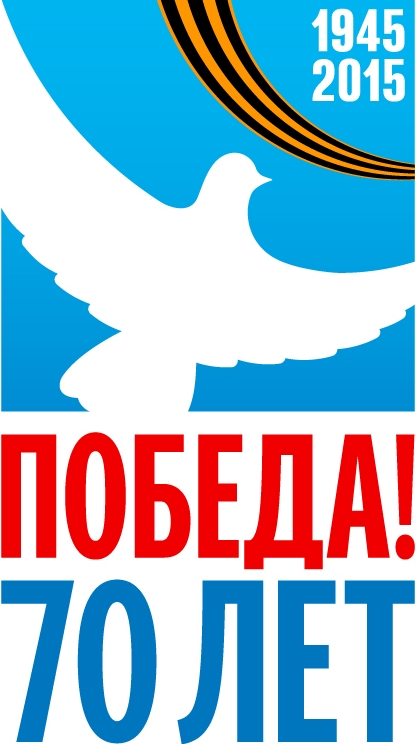 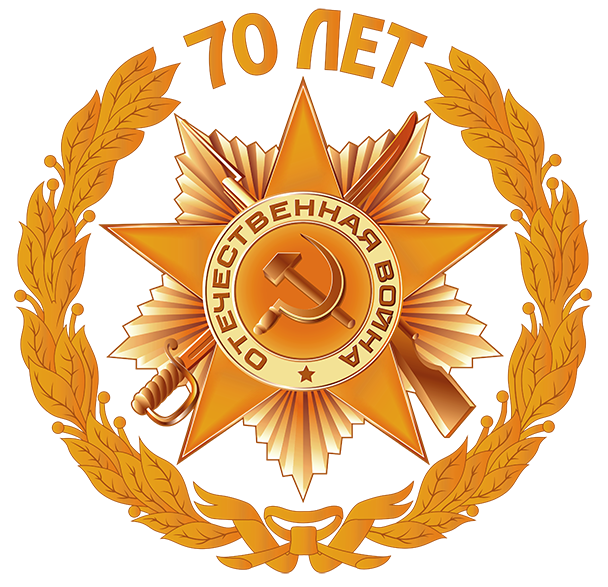 №Пункт паспорта проектаСодержаниеНазвание проекта«Мы помним! Мы гордимся!»Название проектаинформационно-творческийАвтор проекта: Ф.И.О., должность, наименование учреждения.Чеботарёва Екатерина СергеевнаАвтор проекта: Ф.И.О., должность, наименование учреждения.ВоспитательАвтор проекта: Ф.И.О., должность, наименование учреждения.МАДОУ д/с общеразвивающего вида №18 «Теремок» Ступинского муниципального районаЦелевая группа Старший дошкольный возрастАктуальность проекта В 2015 году исполняется знаменательная дата – 70-летие Победы в Великой Отечественной войне.
Патриотическое воспитание подрастающего поколения всегда являлось одной из важнейших задач современного общества. Детство – самая благодатная пора для привития священного чувства любви к Родине. Под патриотическим воспитанием понимается постепенное формирование у воспитанников любви к своей Родине, а в будущем -  готовность к её защите. 
Реализация  проекта «Мы помним! Мы гордимся!» направлена на работу по воспитанию у дошкольников чувства гордости за свой народ, уважения к его свершениям и достойным страницам истории, предполагает привлечение детей и родителей к изучению знаменательных дат Великой Отечественной войны 1941-1945 годов и участию в мероприятиях по подготовке и празднованию 70-летия Победы. Сроки реализации проектаЯнварь – май 2015г.ЦельСоздать условия для ознакомления детей с Великой Отечественной Войной через различные виды деятельности, формировать у дошкольников уважение к военной истории России, чувства гордости за свою Родину.Задачи проекта- Формировать представление об истории ВОВ, используя различные виды деятельности;- Уточнить и расширить знания о памятниках, монументах, улицах г.Ступино;- Раскрыть значение победы в Великой Отечественной войне;- Воспитывать уважение к ветеранам Великой Отечественной войны и всем защитникам Родины;- Пробуждать интерес к прошлому своего города, района, страны;- Познакомить с городами – героями;- Показать мужество и героизм людей в ходе Великой Отечественной войны;- Вызвать интерес и развивать восприятие произведений литературы, живописи, музыки патриотической тематики;- Учить выражать свои чувства, обогащать словарный запас;- Привлекать родителей к участию в праздничных мероприятиях, в создании наглядно-дидактического материала о Великой Отечественной войне;- Воспитывать у детей чувство гордости за нашу Родину, армию и солдат;- Повышать уровень духовно-нравственного и патриотического воспитания, социальной и гражданской ответственности.Ожидаемые результатыВоспитанники:·  имеют знания о легендарном прошлом нашей Родины;·  имеют представления о военных профессиях, о родах войск, военной технике;·  знакомы с произведениями поэтов, писателей и художников на военную тематику;·  владеют  расширенным словарным запасом;·  имеют представление о памятных местах родного города;· имеют представление о земляках-героях, о героях своей семьи;  · умеют ориентироваться в исторических событиях нашей страны;·  толерантны, испытывают уважение к защитникам Родины и чувство гордости за свой народ. Родители:·  активные и заинтересованные участники проекта, ориентированные на патриотическое воспитание детей.Основные этапы деятельности и их содержаниеПодготовительный:- Осознание проблемной ситуации, выбор темы проекта.- Анализ и обобщение имеющегося в ДОУ опыта работы по данной теме.- Проведение консультаций для педагогов с целью повышения их профессиональной мотивации, творческой инициативности.- Формирование мотивационной готовности родителей к участию в проектной деятельности.Основные этапы деятельности и их содержаниеПрактический:- Разработка проекта и перспективного плана мероприятий.- Подбор материала.- Реализация проекта в образовательную практику.Основные этапы деятельности и их содержаниеИтоговый:- Оформление выставки.- Музыкально-литературная композиция «Славный праздник- День Победы!» (Приложение 1).- Спортивный праздник, посвященный Дню Победы (Приложение 2). - Проведение акции «Сирень Победы».- Подведение итогов, совместный анализ выполнения проекта, осмысление результата.Основные этапы деятельности и их содержаниеПрезентационный:- Публичное представление продукта совместной деятельности (итоговые мероприятия, презентация).Мероприятия, организованные в рамках проекта «Мы помним! Мы гордимся!»Работа с детьми:- Акции  «Георгиевская ленточка», «Сирень Победы».- Тематические занятия: «Что такое война и что такое День Победы?», «Память», «Они защищали Москву», «Звезда Победы».- Беседы: «Поклонимся погибшим тем бойцам…», «Славим солдата Отечества»; «Пусть всегда будет МИР!»; «Главный праздник – День Победы!»,  «Дети в годы войны», «125 блокадных грамм с огнем и кровью пополам», «Герои Великой Отечественной войны», «Они  ковали победу в тылу», «Этих дней не смолкнет слава».- Чтение художественной литературы: С.Алексеев «Всюду известны», «Медаль»,  «Первая колонна»; А. Митяев «Мешок овсянки»; Л. Кассиль «Сестра»,  «Твои защитники», «Памятник Советскому солдату»; Е. Благинина «Шинель» (заучивание наизусть); А.Барто «На заставе»; С.Я.Маршак «Пограничники»; А Твардовский «Рассказ танкиста», «Истории для детей о Великой Отечественной войне»; Г.Рублев «Солдаты мира»; Ч.С.Баруздина «Страна, где мы живем»; А.Сурков «Утро Победы».- Продуктивная деятельность: рисование «Я рисую мир на земле!», аппликация «Букет в подарок ветеранам», лепка «Военная техника», пластилинография  «Знамя Победы», «Вечный огонь  Победы».- Рассматривание  репродукций: И.Евстегнеев «Под Сталинградом», И.Тоидзе «Плакат военных лет «Родина-мать зовет»», П.Кривоногов «Победа», Ю.М.Непринцев «Отдых после боя», Е.В.Вучевич «Воин-освободитель»А.А.Дайнека «Оборона Севастополя».- Интерактивные экскурсии: «Москва – город боевой славы», «Герои Ступинской земли», «Блокада Ленинграда», «Парад Победы».Мероприятия, организованные в рамках проекта «Мы помним! Мы гордимся!»Работа с родителями:- Консультация «Расскажите детям о героическом прошлым России», «Как рассказать детям о войне».- Акция «Сирень Победы».Мероприятия, организованные в рамках проекта «Мы помним! Мы гордимся!»Оформление тематических альбомов:- «Города-герои»- «Награды Великой Отечественной войны»- «Военные профессии»- «Оружие и техника ВОВ»Мероприятия, организованные в рамках проекта «Мы помним! Мы гордимся!»- Выставки и конкурсы рисунков: «Салют над городом в честь праздника Победы», «Пусть всегда будет солнце», «Никто не забыт и ничто не забыто», «Парад Победы». Игрушечная выставка «Военная техника». Конкурс чтецов «Этих дней не смолкнет Слава!»11.Методическое обеспечение проектной деятельности1. Александрова Е.Ю. и др. «Система патриотического воспитания в ДОУ»- Волгоград, «Учитель», 2007г.2. Государственная программа «Патриотическое воспитание граждан Российской Федерации на 2011-2015 годы». [Электронный ресурс] // режим доступа:http://archives.ru/programs/patriot_2015.shtml.3. Казаков А. П., Шорыгина Т. А. «Детям о великой победе! » - Москва, «Гном и Д», 2005 г.4. Кондрыкинская Л. А. «С чего начинается Родина? »- Москва, ТЦ «Сфера», 2004г.5. Мулько И. Ф. Социально-нравственное воспитание детей 5-7 лет: Методическое пособие. – М. : ТЦ Сфера, 2006. -96. – (Программа развития) .6. Новицкая М. Ю. Наследие. Патриотическое воспитание в детском саду. М. : Линка-Пресс, 2003.